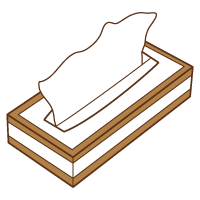 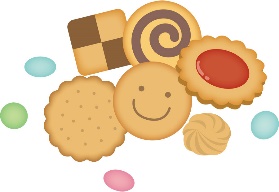 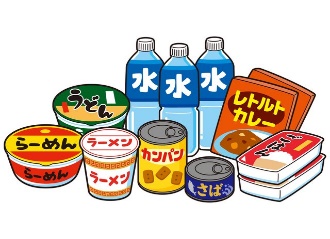 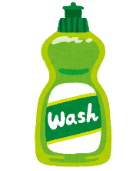 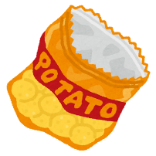 食品や生活用品を集め、食料支援を必要とするかた（新型コロナウイルス感染症の影響により収入が減少したかたなど）に無償で提供します。集めている食品・生活用品　 〇 お米（精米されたもの）・パックご飯〇レトルト、インスタント食品（カレー、カップ麺など）　 〇 乾物（そうめん、パスタ、海藻など）・缶詰（肉、魚、果物など）〇 お菓子・飲料（ジュース、お茶など）　 〇 洗剤・ティッシュなどの日用品※常温保存可能で、賞味・消費期限が３か月以上ある未開封の食品（アルコール以外）　及び未使用の日用品※段ボール１箱以上になる場合は事前にお知らせください。　　食料支援が必要なかたへ	ご希望のかたは、募集期間内に美里町社会福祉協議会までご連絡ください。＜食品寄付・食料支援希望者募集期間＞２月１９日（金）～３月１９日（金）